Rotherham Federation 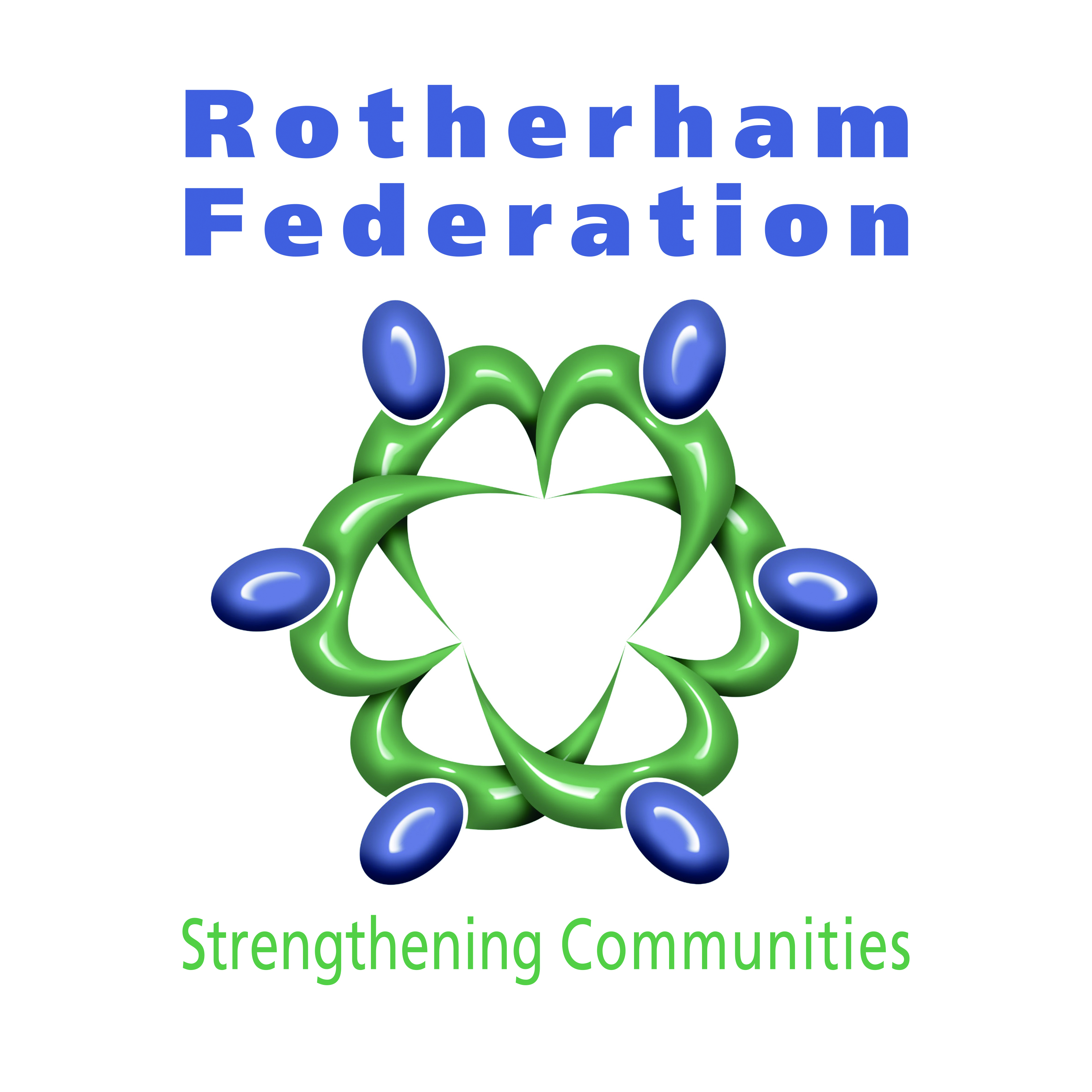 Rotherham Federation of CommunitiesApplication FormPlease complete this application form in black ink or type for ease of copying.Post DetailsPost Title: 											Personal InformationTitle:	Dr / Mr / Mrs / Miss / Ms	Other (please specify): 								Surname: 											Forename(s): 											Address: 																 	 Postcode: 					Contact detailsHome Tel: 				 	 Work Tel: 					Mobile: 					 E-mail: 					Other informationDo you have any unspent criminal convictions?   YES / NOIf so, please give details: 									If you answered YES, the procedures under our policy on employment of ex-offenders will apply. You may request a copy of the policy.Where did you find out about this post?______________________________________________________________________________Present or Last EmploymentName of employer: 										Address: 											Job title: 					 Dates: 					Grade/salary: 											Main duties/responsibilities: 									Work history – paid and unpaid (continue on a separate sheet if necessary)EducationPlease give details of your academic qualifications, including Correspondence Courses.TrainingPlease give details of any relevant training undertaken.AffiliationsPlease give details of membership of any relevant organisations, societies or committees.Supporting StatementAdditional QuestionsPlease tick  yes or no to the following questions. If you wish to elaborate on any of your answers please write your comments in the space below.  ReferencesPlease give names and addresses of at least two people (other than relatives or friends) with knowledge of you and your work to whom professional reference can be made. One should be your current or most recent employer, if you have one.May we take up references before the interview stage?  YES / NODeclarationYou are required to sign the declaration below certifying that all the information you have provided is accurate.Rotherham Federation may wish to check any of the details you have provided. Providing incorrect information or deliberately concealing any relevant facts may result in disqualification from the selection process or, where discovery is made after an appointment, in summary dismissal.I declare that, to the best of my knowledge, the information on this form is correct and that I have not left out significant information in a way intended to mislead.Signature 							  Date 				DatesName and address of employerPosition heldMain dutiesDatesSchool/college/universityDetails of courseQualifications obtainedDatesProviderDetails of courseAccreditationDatesName of organisationRole/level of involvementTell us about yourself and why you feel your knowledge, experience and skills meet those set out in the person specification. Try to address all of the specifications, both essential and desirable. Use additional sheets if necessary.YesNoAre you willing to work flexible hours when required to meet work demands?Are you willing to attend meetings regularly outside normal working hours?Are you willing  to undertake an Enhanced DBS Check?Can you to travel to various locations during the course of employment as required?Can you confirm you have no serious health problem which is likely to impact on job performance (that is one that cannot be accommodated by reasonable adjustments)?Have you a good sickness/attendance record in current/previous employment?Do you have a full clean driving license and access to use of a vehicle?Name: 						Occupation: 					Address: 					Tel: 						Relationship to you: 				Name: 						Occupation: 					Address: 					Tel: 						Relationship to you: 				When completed please forward to info@rotherfed.org or by post to:Rotherham Federation of CommunitiesSpringwell Gardens Community CentreEastwood ViewRotherhamS65 1NHApplication forms should be returned no later than the closing date stated.